ПРИГЛАШЕНИЕ на бесплатное посещение выставки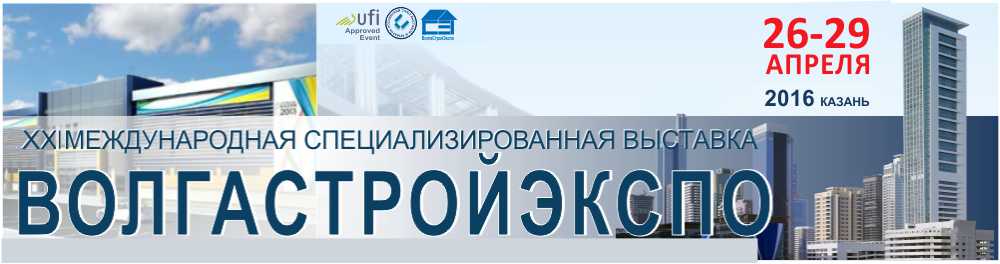 В Казани с 26 по 29 апреля 2016 года в выставочном центре «Казанская ярмарка» пройдет XXI международная специализированная выставка «ВОЛГАСТРОЙЭКСПО».Экспозиция выставки охватывает широкий спектр направлений строительной отрасли: домостроение, изоляционные материалы, инженерные сети,  отделочные материалы, проектирование, архитектура, дизайн помещений, безопасность, станки, оборудование для строительства, инструмент, строительная химия и материалы, строительно-дорожная техника, строительные конструкции, трубы, трубопроводная арматура, электрооборудование, электро-, теплоснабжение, лаки, краски, услуги в строительной сфере и многое другое.В рамках деловой программы выставки состоятся конференции, круглые столы, семинары, конкурсы и другие мероприятия, которые соберут представителей министерств, ведомств, руководителей предприятий, профессионалов строительной и смежных областей. Внимание! Для того чтобы  посетить нашу выставку бесплатно нужно предъявить данное приглашение с заполненным контактным блоком на входе и обменять его на пропуск посетителя! При повторном посещении выставки просим иметь при себе копию данного приглашения в заполненном виде.Более подробную информацию о выставке (программа , список участников) вы можете получить на сайте http://www.volgastroyexpo.ru/rus/ (в разделе «О выставке») или на официальном сайте www.expokazan.ru.По вопросам  посещения Вы можете обратиться  по телефону (843) 570-51-29 в отдел сопровождения выставочно-ярмарочных программ ВЦ «Казанская ярмарка», e-mail: osvm@expokazan.ruБудем рады видеть Вас! Выставочный центр «Казанская ярмарка»Место проведения: Россия, г.Казань, Оренбургский тракт, 8, Выставочный центр  «Казанская ярмарка»Павильоны № 1, 2, открытая площадкаСроки проведения: 26-28 апреля с 10:00 до 17:00, 29 апреля с 10:00 до 15:00Контактные данные посетителя выставки «Волгастройэкспо»Контактные данные посетителя выставки «Волгастройэкспо»Контактные данные посетителя выставки «Волгастройэкспо»Контактные данные посетителя выставки «Волгастройэкспо»Контактные данные посетителя выставки «Волгастройэкспо»Контактные данные посетителя выставки «Волгастройэкспо»Контактные данные посетителя выставки «Волгастройэкспо»Название организации* Сфера деятельности*Сфера деятельности*ФИО *Должность*Должность*E-mail: *Телефон*Телефон*Адрес (индекс, город, улица, № дома)Адрес (индекс, город, улица, № дома)*поля обязательные для заполнения*поля обязательные для заполнения√   Я  даю согласие ОАО "Казанская ярмарка" на использование и  обработку своих персональных данных.√   Я  даю согласие ОАО "Казанская ярмарка" на использование и  обработку своих персональных данных.√   Я  даю согласие ОАО "Казанская ярмарка" на использование и  обработку своих персональных данных.√   Я  даю согласие ОАО "Казанская ярмарка" на использование и  обработку своих персональных данных.√   Я  даю согласие ОАО "Казанская ярмарка" на использование и  обработку своих персональных данных.Я даю согласие на получение СМС-уведомлений на мобильный номер телефона о выставках  и ярмарках ОАО «Казанская ярмарка»Я даю согласие на получение СМС-уведомлений на мобильный номер телефона о выставках  и ярмарках ОАО «Казанская ярмарка»Я даю согласие на получение СМС-уведомлений на мобильный номер телефона о выставках  и ярмарках ОАО «Казанская ярмарка»Я даю согласие на получение СМС-уведомлений на мобильный номер телефона о выставках  и ярмарках ОАО «Казанская ярмарка»ПОДПИСЬ _________________ПОДПИСЬ _________________